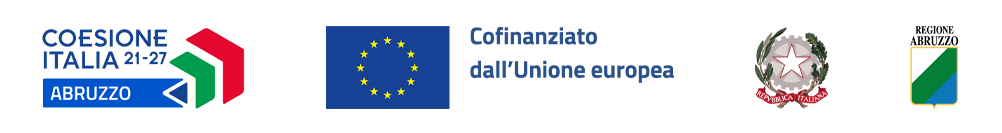 REGIONE ABRUZZODipartimento Lavoro - SocialePR FSE + ABRUZZO 2021-2027"Investimenti a favore dell’occupazione e della crescita"DICHIARAZIONE CONCERNENTE L’INSUSSISTENZA DI CAUSE OSTATIVEIl sottoscritto_________________________________, nato il ____________ a _______________________ (prov._______), residente in ___________________, città _______________ (prov._______), nella sua qualità di (*)…………………………………………………..…………………………………., ai sensi degli artt. 46 e 47 del DPR 28/12/2000 n.445, consapevole delle sanzioni amministrative e penali, di cui agli artt. 75 e 76 del medesimo DPR 28/12/2000 n.445, nel caso di dichiarazioni non veritiere, di formazione o uso di atti falsi, sotto la propria responsabilità,dichiaradi non trovarsi in nessuna delle cause ostative conseguenti a condanna penale, con sentenza definitiva o decreto penale di condanna divenuto irrevocabile, per i seguenti reati:delitti, consumati o tentati, di cui agli articoli 416, 416-bis del codice penale oppure delitti commessi avvalendosi delle condizioni previste dal predetto articolo 416-bis oppure al fine di agevolare l'attività delle associazioni previste dallo stesso articolo, nonché per i delitti, consumati o tentati, previsti dall'articolo 74 del testo unico delle leggi in materia di disciplina degli stupefacenti e sostanze psicotrope, prevenzione, cura e riabilitazione dei relativi stati di tossicodipendenza, di cui al decreto del Presidente della Repubblica 9 ottobre 1990, n. 309, dall'articolo 291-quater del testo unico delle disposizioni legislative in materia doganale, di cui al decreto del Presidente della Repubblica 23 gennaio 1973, n. 43 e dall'articolo 452-quaterdieces del codice penale, in quanto riconducibili alla partecipazione a un'organizzazione criminale, quale definita all'articolo 2 della decisione quadro 2008/841/GAI del Consiglio dell’Unione europea, del 24 ottobre 2008;delitti, consumati o tentati, di cui agli articoli 317, 318, 319, 319-ter, 319-quater, 320, 321, 322, 322-bis, 346-bis, 353, 353-bis, 354, 355 e 356 del codice penale nonché all'articolo 2635 del codice civile;false comunicazioni sociali di cui agli articoli 2621 e 2622 del codice civile;frode ai sensi dell'articolo 1 della convenzione relativa alla tutela degli interessi finanziari delle Comunità europee, del 26 luglio 1995;delitti, consumati o tentati, commessi con finalità di terrorismo, anche internazionale, e di eversione dell'ordine costituzionale reati terroristici o reati connessi alle attività terroristiche;delitti di cui agli articoli 648-bis, 648-ter e 648-ter.1 del codice penale, riciclaggio di proventi di attività criminose o finanziamento del terrorismo, quali definiti all'articolo 1 del decreto legislativo 22 giugno 2007, n. 109;sfruttamento del lavoro minorile e altre forme di tratta di esseri umani definite con il decreto legislativo 4 marzo 2014, n. 24;ogni altro delitto da cui derivi, quale pena accessoria, l'incapacità di contrattare con la pubblica amministrazione;dichiara altresìla non sussistenza di ragioni di decadenza, di sospensione o di divieto previste dall'articolo 67 del codice delle leggi antimafia e delle misure di prevenzione, di cui al decreto legislativo 6 settembre 2011, n. 159 o di un tentativo di infiltrazione mafiosa di cui all'articolo 84, comma 4, del medesimo codice;la non sottoposizione a liquidazione giudiziale, di non essere in stato di liquidazione coatta o di concordato preventivo, di non aver in corso un procedimento per l’accesso a una di tali procedure; di non aver commesso violazioni gravi, definitivamente accertate, degli obblighi relativi al pagamento delle imposte e tasse o dei contributi previdenziali, secondo la legislazione italiana o quella dello Stato in cui sono stabiliti.Il sottoscritto dichiara, inoltre, che nei suoi confronti non sono state applicate sanzioni interdittive ai sensi del D. Lgs.  n. 231 dell’8.6.2001.Dichiara di essere consapevole che, qualora dai controlli dell’amministrazione regionale, di cui agli articoli 71 e ss. del D.P.R. n. 445/00, emerga la non veridicità del contenuto della presente dichiarazione, l’ITS rappresentato decade dall’aggiudicazione eventualmente conseguita sulla base della dichiarazione non veritiera.Luogo e data, _________________________           			__________________________________	                         (firma digitale)		      (*) la presente dichiarazione deve essere effettuata da parte del Legale Rappresentante della Fondazione ITS nonché da ogni altro soggetto che, secondo lo Statuto della Fondazione, abbia la legale rappresentanza della stessa.  In ogni caso l'esclusione non va disposta e il divieto non si applica quando il reato è stato depenalizzato ovvero quando è intervenuta la riabilitazione oppure, nei casi di condanna ad una pena accessoria perpetua, quando questa è stata dichiarata estinta ai sensi dell’articolo 179, settimo comma, del codice penale ovvero quando il reato è stato dichiarato estinto dopo la condanna ovvero in caso di revoca della condanna medesima. L’esclusione non si applica neanche quando ha ottemperato ai suoi obblighi fiscali e previdenziali pagando o impegnandosi in modo vincolante a pagare le imposte o i contributi previdenziali dovuti, compresi eventuali interessi o sanzioni, oppure quando il debito tributario o previdenziale sia comunque integralmente estinto, purché l'estinzione, il pagamento o l'impegno si siano perfezionati anteriormente alla scadenza del termine di presentazione della candidatura.Obiettivo strategico 4 “Europa più sociale” Obiettivo specifico: fpromuovere la parità di accesso e di completamento di un'istruzione e una formazione inclusive e di qualità, in particolare per i gruppi svantaggiati, dall'educazione e cura della prima infanzia, attraverso l'istruzione e la formazione generale e professionale, fino al livello terziario e all'istruzione e all'apprendimento degli adulti, anche agevolando la mobilità ai fini dell'apprendimento per tutti e l'accessibilità per le persone con disabilitàPriorità: II – Istruzione, formazione e competenzeAzione f3Azioni per gli Istituti Tecnici Superiori e Industria 4.0 - ITSAzioni per gli Istituti Tecnici Superiori e Industria 4.0 – ITS Academy